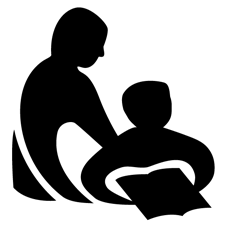 Wisconsin Department of Public InstructionCONTINUING EDUCATION ACTIVITY REPORTPI-2453 (Rev. 09-11)Wisconsin Department of Public InstructionCONTINUING EDUCATION ACTIVITY REPORTPI-2453 (Rev. 09-11)Wisconsin Department of Public InstructionCONTINUING EDUCATION ACTIVITY REPORTPI-2453 (Rev. 09-11)Wisconsin Department of Public InstructionCONTINUING EDUCATION ACTIVITY REPORTPI-2453 (Rev. 09-11)INSTRUCTIONS:  Complete and submit annually to your library system validator along with the Annual Summation of Continuing Education Activities, Form PI-2454. Refer to the Certification Manual for Wisconsin Public Library Directors for assistance.INSTRUCTIONS:  Complete and submit annually to your library system validator along with the Annual Summation of Continuing Education Activities, Form PI-2454. Refer to the Certification Manual for Wisconsin Public Library Directors for assistance.INSTRUCTIONS:  Complete and submit annually to your library system validator along with the Annual Summation of Continuing Education Activities, Form PI-2454. Refer to the Certification Manual for Wisconsin Public Library Directors for assistance.INSTRUCTIONS:  Complete and submit annually to your library system validator along with the Annual Summation of Continuing Education Activities, Form PI-2454. Refer to the Certification Manual for Wisconsin Public Library Directors for assistance.INSTRUCTIONS:  Complete and submit annually to your library system validator along with the Annual Summation of Continuing Education Activities, Form PI-2454. Refer to the Certification Manual for Wisconsin Public Library Directors for assistance.INSTRUCTIONS:  Complete and submit annually to your library system validator along with the Annual Summation of Continuing Education Activities, Form PI-2454. Refer to the Certification Manual for Wisconsin Public Library Directors for assistance.INSTRUCTIONS:  Complete and submit annually to your library system validator along with the Annual Summation of Continuing Education Activities, Form PI-2454. Refer to the Certification Manual for Wisconsin Public Library Directors for assistance.Name Last, First, MiddleName Last, First, MiddleName Last, First, MiddleName Last, First, MiddleName Last, First, MiddleName Last, First, MiddleName Last, First, MiddleName Last, First, MiddleName Last, First, MiddleName Last, First, MiddleName Last, First, MiddleMailing Address Street / PO Box, City, State, ZIPMailing Address Street / PO Box, City, State, ZIPMailing Address Street / PO Box, City, State, ZIPMailing Address Street / PO Box, City, State, ZIPMailing Address Street / PO Box, City, State, ZIPMailing Address Street / PO Box, City, State, ZIPMailing Address Street / PO Box, City, State, ZIPMailing Address Street / PO Box, City, State, ZIPMailing Address Street / PO Box, City, State, ZIPMailing Address Street / PO Box, City, State, ZIPMailing Address Street / PO Box, City, State, ZIPMailing Address Street / PO Box, City, State, ZIPI. CONTINUING EDUCATION ACTIVITY DESCRIPTIONI. CONTINUING EDUCATION ACTIVITY DESCRIPTIONI. CONTINUING EDUCATION ACTIVITY DESCRIPTIONI. CONTINUING EDUCATION ACTIVITY DESCRIPTIONTitle of ProgramWhy Psychological Safety Matters More Now Than EverTitle of ProgramWhy Psychological Safety Matters More Now Than EverTitle of ProgramWhy Psychological Safety Matters More Now Than EverTitle of ProgramWhy Psychological Safety Matters More Now Than EverTitle of ProgramWhy Psychological Safety Matters More Now Than EverTitle of ProgramWhy Psychological Safety Matters More Now Than EverTitle of ProgramWhy Psychological Safety Matters More Now Than EverTitle of ProgramWhy Psychological Safety Matters More Now Than EverTitle of ProgramWhy Psychological Safety Matters More Now Than EverTitle of ProgramWhy Psychological Safety Matters More Now Than EverTitle of ProgramWhy Psychological Safety Matters More Now Than EverDescription of ProgramPsychological safety is the ability to reveal one's true self and opinions without fear that doing so will lead to negative repercussions in terms of reputation, career or status. While high levels of psychological safety in the workplace are linked to better outcomes, increased innovation, and deeper work satisfaction, many organizations are finding it increasingly difficult to create a sense that it is safe to speak up or take risks. In this interactive session, we will address current forces working against psychological safety in the workplace to include tone policing, vocabulary shaming, political differences, and remote work.Participants Will:- Acquire the concept of psychological safety- Discuss why psychological safety is importDescription of ProgramPsychological safety is the ability to reveal one's true self and opinions without fear that doing so will lead to negative repercussions in terms of reputation, career or status. While high levels of psychological safety in the workplace are linked to better outcomes, increased innovation, and deeper work satisfaction, many organizations are finding it increasingly difficult to create a sense that it is safe to speak up or take risks. In this interactive session, we will address current forces working against psychological safety in the workplace to include tone policing, vocabulary shaming, political differences, and remote work.Participants Will:- Acquire the concept of psychological safety- Discuss why psychological safety is importDescription of ProgramPsychological safety is the ability to reveal one's true self and opinions without fear that doing so will lead to negative repercussions in terms of reputation, career or status. While high levels of psychological safety in the workplace are linked to better outcomes, increased innovation, and deeper work satisfaction, many organizations are finding it increasingly difficult to create a sense that it is safe to speak up or take risks. In this interactive session, we will address current forces working against psychological safety in the workplace to include tone policing, vocabulary shaming, political differences, and remote work.Participants Will:- Acquire the concept of psychological safety- Discuss why psychological safety is importDescription of ProgramPsychological safety is the ability to reveal one's true self and opinions without fear that doing so will lead to negative repercussions in terms of reputation, career or status. While high levels of psychological safety in the workplace are linked to better outcomes, increased innovation, and deeper work satisfaction, many organizations are finding it increasingly difficult to create a sense that it is safe to speak up or take risks. In this interactive session, we will address current forces working against psychological safety in the workplace to include tone policing, vocabulary shaming, political differences, and remote work.Participants Will:- Acquire the concept of psychological safety- Discuss why psychological safety is importDescription of ProgramPsychological safety is the ability to reveal one's true self and opinions without fear that doing so will lead to negative repercussions in terms of reputation, career or status. While high levels of psychological safety in the workplace are linked to better outcomes, increased innovation, and deeper work satisfaction, many organizations are finding it increasingly difficult to create a sense that it is safe to speak up or take risks. In this interactive session, we will address current forces working against psychological safety in the workplace to include tone policing, vocabulary shaming, political differences, and remote work.Participants Will:- Acquire the concept of psychological safety- Discuss why psychological safety is importDescription of ProgramPsychological safety is the ability to reveal one's true self and opinions without fear that doing so will lead to negative repercussions in terms of reputation, career or status. While high levels of psychological safety in the workplace are linked to better outcomes, increased innovation, and deeper work satisfaction, many organizations are finding it increasingly difficult to create a sense that it is safe to speak up or take risks. In this interactive session, we will address current forces working against psychological safety in the workplace to include tone policing, vocabulary shaming, political differences, and remote work.Participants Will:- Acquire the concept of psychological safety- Discuss why psychological safety is importDescription of ProgramPsychological safety is the ability to reveal one's true self and opinions without fear that doing so will lead to negative repercussions in terms of reputation, career or status. While high levels of psychological safety in the workplace are linked to better outcomes, increased innovation, and deeper work satisfaction, many organizations are finding it increasingly difficult to create a sense that it is safe to speak up or take risks. In this interactive session, we will address current forces working against psychological safety in the workplace to include tone policing, vocabulary shaming, political differences, and remote work.Participants Will:- Acquire the concept of psychological safety- Discuss why psychological safety is importDescription of ProgramPsychological safety is the ability to reveal one's true self and opinions without fear that doing so will lead to negative repercussions in terms of reputation, career or status. While high levels of psychological safety in the workplace are linked to better outcomes, increased innovation, and deeper work satisfaction, many organizations are finding it increasingly difficult to create a sense that it is safe to speak up or take risks. In this interactive session, we will address current forces working against psychological safety in the workplace to include tone policing, vocabulary shaming, political differences, and remote work.Participants Will:- Acquire the concept of psychological safety- Discuss why psychological safety is importDescription of ProgramPsychological safety is the ability to reveal one's true self and opinions without fear that doing so will lead to negative repercussions in terms of reputation, career or status. While high levels of psychological safety in the workplace are linked to better outcomes, increased innovation, and deeper work satisfaction, many organizations are finding it increasingly difficult to create a sense that it is safe to speak up or take risks. In this interactive session, we will address current forces working against psychological safety in the workplace to include tone policing, vocabulary shaming, political differences, and remote work.Participants Will:- Acquire the concept of psychological safety- Discuss why psychological safety is importDescription of ProgramPsychological safety is the ability to reveal one's true self and opinions without fear that doing so will lead to negative repercussions in terms of reputation, career or status. While high levels of psychological safety in the workplace are linked to better outcomes, increased innovation, and deeper work satisfaction, many organizations are finding it increasingly difficult to create a sense that it is safe to speak up or take risks. In this interactive session, we will address current forces working against psychological safety in the workplace to include tone policing, vocabulary shaming, political differences, and remote work.Participants Will:- Acquire the concept of psychological safety- Discuss why psychological safety is importDescription of ProgramPsychological safety is the ability to reveal one's true self and opinions without fear that doing so will lead to negative repercussions in terms of reputation, career or status. While high levels of psychological safety in the workplace are linked to better outcomes, increased innovation, and deeper work satisfaction, many organizations are finding it increasingly difficult to create a sense that it is safe to speak up or take risks. In this interactive session, we will address current forces working against psychological safety in the workplace to include tone policing, vocabulary shaming, political differences, and remote work.Participants Will:- Acquire the concept of psychological safety- Discuss why psychological safety is importRelationship of Program to Present Position or Career AdvancementRelationship of Program to Present Position or Career AdvancementRelationship of Program to Present Position or Career AdvancementRelationship of Program to Present Position or Career AdvancementRelationship of Program to Present Position or Career AdvancementRelationship of Program to Present Position or Career AdvancementRelationship of Program to Present Position or Career AdvancementRelationship of Program to Present Position or Career AdvancementRelationship of Program to Present Position or Career AdvancementRelationship of Program to Present Position or Career AdvancementRelationship of Program to Present Position or Career AdvancementActivity DatesActivity DatesActivity DatesLocationLocationLocationLocationLocationNumber of Contact HoursNumber of Contact HoursNumber of Contact HoursFrom Mo./Day/Yr.1/26/2022From Mo./Day/Yr.1/26/2022To Mo./Day/Yr.1/26/2022onlineonlineonlineonlineonlineTechnology If anyTechnology If anyTotal1.0Provider If applicableWisconsin Public Library Systems, DPIProvider If applicableWisconsin Public Library Systems, DPIProvider If applicableWisconsin Public Library Systems, DPIProvider If applicableWisconsin Public Library Systems, DPIProvider If applicableWisconsin Public Library Systems, DPIProvider If applicableWisconsin Public Library Systems, DPIProvider If applicableWisconsin Public Library Systems, DPIProvider If applicableWisconsin Public Library Systems, DPIProvider If applicableWisconsin Public Library Systems, DPIProvider If applicableWisconsin Public Library Systems, DPIProvider If applicableWisconsin Public Library Systems, DPICategory Check one, attach written summary if applicable	A.	Credit Continuing Education Attach formal documentation from the sponsoring agency.	B.	Noncredit Continuing Education	C.	Self-directed Continuing EducationCategory Check one, attach written summary if applicable	A.	Credit Continuing Education Attach formal documentation from the sponsoring agency.	B.	Noncredit Continuing Education	C.	Self-directed Continuing EducationCategory Check one, attach written summary if applicable	A.	Credit Continuing Education Attach formal documentation from the sponsoring agency.	B.	Noncredit Continuing Education	C.	Self-directed Continuing EducationCategory Check one, attach written summary if applicable	A.	Credit Continuing Education Attach formal documentation from the sponsoring agency.	B.	Noncredit Continuing Education	C.	Self-directed Continuing EducationCategory Check one, attach written summary if applicable	A.	Credit Continuing Education Attach formal documentation from the sponsoring agency.	B.	Noncredit Continuing Education	C.	Self-directed Continuing EducationCategory Check one, attach written summary if applicable	A.	Credit Continuing Education Attach formal documentation from the sponsoring agency.	B.	Noncredit Continuing Education	C.	Self-directed Continuing EducationCategory Check one, attach written summary if applicable	A.	Credit Continuing Education Attach formal documentation from the sponsoring agency.	B.	Noncredit Continuing Education	C.	Self-directed Continuing EducationCategory Check one, attach written summary if applicable	A.	Credit Continuing Education Attach formal documentation from the sponsoring agency.	B.	Noncredit Continuing Education	C.	Self-directed Continuing EducationCategory Check one, attach written summary if applicable	A.	Credit Continuing Education Attach formal documentation from the sponsoring agency.	B.	Noncredit Continuing Education	C.	Self-directed Continuing EducationCategory Check one, attach written summary if applicable	A.	Credit Continuing Education Attach formal documentation from the sponsoring agency.	B.	Noncredit Continuing Education	C.	Self-directed Continuing EducationCategory Check one, attach written summary if applicable	A.	Credit Continuing Education Attach formal documentation from the sponsoring agency.	B.	Noncredit Continuing Education	C.	Self-directed Continuing EducationII. SIGNATUREII. SIGNATUREI HEREBY CERTIFY that the information provided is true and correct to the best of my knowledge.I HEREBY CERTIFY that the information provided is true and correct to the best of my knowledge.I HEREBY CERTIFY that the information provided is true and correct to the best of my knowledge.I HEREBY CERTIFY that the information provided is true and correct to the best of my knowledge.I HEREBY CERTIFY that the information provided is true and correct to the best of my knowledge.I HEREBY CERTIFY that the information provided is true and correct to the best of my knowledge.I HEREBY CERTIFY that the information provided is true and correct to the best of my knowledge.I HEREBY CERTIFY that the information provided is true and correct to the best of my knowledge.I HEREBY CERTIFY that the information provided is true and correct to the best of my knowledge.I HEREBY CERTIFY that the information provided is true and correct to the best of my knowledge.I HEREBY CERTIFY that the information provided is true and correct to the best of my knowledge.I HEREBY CERTIFY that the information provided is true and correct to the best of my knowledge.Signature of ParticipantSignature of ParticipantSignature of ParticipantSignature of ParticipantSignature of ParticipantSignature of ParticipantSignature of ParticipantSignature of ParticipantSignature of ParticipantDate Signed Mo./Day/Yr.Date Signed Mo./Day/Yr.Date Signed Mo./Day/Yr.